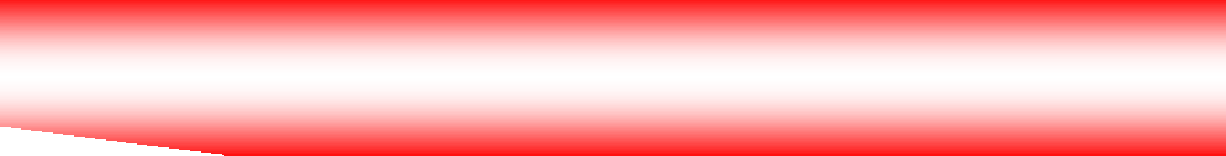 LATAR BELAKANGUndang-undang Nomor 23 Tahun 2014 tentang Pemerintahan Daerah menyatakan bahwa dalam menyelenggarakan otonomi, daerah mempunyai kewajiban salah satunya adalah menyusun perencanaan daerah. Sejalan dengan otonomi daerah dalam rangka penyelenggaraan pemerintahan daerah disusun perencanaan pembangunan daerah sebagai satu kesatuan dalam sistem perencanaan pembangunan nasional.Berdasarkan hal tersebut diatas pada penerapannya di dalam Peraturan Menteri Dalam Negeri Nomor 13 Tahun 2006 tentang Pedoman Pengelolaan Keuangan Daerah menyatakan bahwa Anggaran Pendapatan dan Belanja Daerah (APBD) mempunyai fungsi otorisasi, perencanaan, pengawasan, alokasi, distribusi dan stabilisasi. Fungsi perencanaan dalam APBD, mengandung arti bahwa anggaran daerah menjadi pedoman bagi manajemen dalam merencanakan kegiatan pada tahun yang bersangkutan.Untuk menyusun APBD, pemerintah daerah menyusun RKPD yang merupakan penjabaran dari RPJMD dengan menggunakan bahan dari Renja untuk jangka waktu 1 (satu) tahun yang mengacu kepada Rencana Kerja Pemerintah.Perubahan Rencana Kerja Sekretariat DPRD Provinsi Sulawesi Utara Tahun 2022 untuk jangka waktu 1 (satu) tahun merupakan pedoman melaksanakan kegiatan di Tahun Anggaran 2022 yang merupakan penjabaran dari Visi, Misi dan Program yang ada yang memuat program dan kegiatan Tahun 2022, dan juga berangkat dari Tugas Pokok dan Fungsi dari Sekretariat DPRD Provinsi Sulawesi Utara, mengurusiadministrasi untuk mendukung Tugas Pokok dan Fungsi dari DPRD Provinsi Sulawesi Utara.Pada kenyataan tugas-tugas administrasi adalah tugas-tugas yang harus dipahami secara baik sehingga dalam penerapannya tidak akan terjadi kelebihan pemahaman, sehingga tercapai satu Sekretariat DPRD yang mampu mendukung tugas-tugas DPRD agar tercipta produk- produk DPRD yang berkualitas lewat dukungan dari Sekretariat DPRD Provinsi Sulawesi Utara. Untuk itu diperlukan satu rencana kerja yang optimal.Sebagai satu unit organisasi dalam sistem pemerintahan yang ada di Provinsi Sulawesi Utara Sekretariat DPRD Provinsi Sulawesi Utara pada prakteknya dalam pengelolaan administrasi tidak lepas dari sifat administrasi itu sendiri yaitu administrasi yang bersifat statis yang adalah organisasi dan administrasi yang bersifat dinamis yang adalah manajemen.Administrasi bukanlah sesuatu yang hampa nilai (value-free) atau bersifat imparsial dan apolitis, melainkan sesuatu yang sarat akan nilai (value laden) politik.Politik mempunyai hubungan yang erat sekali dengan administrasi. Kemampuan Pengambilan Keputusan (Decision making) DPRD Provinsi Sulawesi Utara sangat besar ditentukan oleh dukungan administrasi dari Sekretariat DPRD itu sendiri.Kinerja dari Sekretariat DPRD merupakan bagian dari manajemen dapat berjalan dengan baik apabila Tugas Pokok dan Fungsi dari Sekretariat DPRD dapat dikelola dan diaplikasikan secara maksimal dalam tugas-tugas yang dihadapi setiap hari, bahkan keberadaan Sekretariat Dewan Perwakilan Rakyat Daerah Provinsi Sulawesi Utara sekarang ini dapat dikatakan mempunyai peran yang signifikan dalam menunjang Tugas dan Fungsi Lembaga Legislatif.Karena produk-produk yang dihasilkan oleh DPRD harus disuport dengan dukungan dan kemampuan pengelolaan administrasi secara profesional dari Sekretariat DPRD.Pada kenyataannya tugas-tugas administrasi adalah tugas-tugas yang harus dipahami secara baik sehingga dalam penerapannya tidak akan terjadi kelebihan pemahaman, sehingga tercapai satu Sekretariat DPRD yang mampu mendukung tugas-tugas DPRD sehingga tercipta produk-produk DPRD yang berkualitas lewat dukungan dari Sekretariat DPRD Provinsi Sulawesi Utara.Adapun hasil kinerja dari DPRD yang tidak lepas dari dukungan Sekretariat DPRD Provinsi Sulut antara lain adalah sebagai berikut :Peraturan Daerah.Keputusan DPRD.Keputusan Pimpinan DPRD.Rekomendasi DPRD.Fasilitasi pelayanan aspirasi masyarakat.LANDASAN HUKUMRencana Kerja Sekretariat DPRD Provinsi Sulawesi Utara Tahun 2022 disusun berdasarkan :UU RI No. 25 Tahun 2004 tentang Sistem Perencanaan Pembangunan Nasional.UU RI No. 23 Tahun 2014 tentang Pemerintahan Daerah;Peraturan Menteri Dalam Negeri No. 13 Tahun 2006 tentang Pedoman Pengelolaan Keuangan Daerah.Permendagri Nomor 86 Tahun 2017 tentang Tata Cara Perencanaan, Pengendalian dan Evaluasi.Peraturan Daerah Provinsi Sulawesi Utara Nomor 51 Tahun 2016 tentang Organisasi dan Tata Kerja Sekretariat Daerah dan Sekretariat Dewan Perwakilan Rakyat Daerah Provinsi Sulawesi Utara.Peraturan Daerah Provinsi Sulawesi Utara No. 2 Tahun 2018 tentang RPJMD 2016-2021 Provinsi Sulawesi Utara.Permendagri 86 tahun 2017 tentang tentang Tata Cara Perencanaan, Pengendalian dan Evaluasi Pembangunan Daerah, Tata Cara Evaluasi Rencana Peraturan Daerah tentang Rencana Pembangunan Jangka Panjang Daerah dan Rencana Pembangunan Jangka Menengah Daerah, serta Tata Cara Perubahan Rencana Pembangunan Jangka Panjang Daerah, Rencana Pembangunan Jangka Menengah Daerah, dan Rencana Kerja Pemerintah DaerahPeraturan Gubernur Sulawesi Utara Nomor 24 Tahun 2019 tentang RKPD Sulawesi Utara Tahun 2020.Keputusan Menteri Dalam Negeri Nomor 050-5889 Tahun 2021 Hasil Verifikasi, Validasi dan Iventarisasi 	Pemuktahiran Klasifikasi, Kodefikasi, dan Nomenklatur Perencanaan Pembangunan dan Keuangan Daerah.MAKSUD DAN TUJUANRencana Kerja Sekretariat DPRD Provinsi Sulawesi Utara disusun dengan maksud dan Tujuan :Agar rencana kerja dapat terukur dan memperhatikan skala prioritas.Menjadi acuan dalam pelaksanaan program dan kegiatan Tahun 2020.Menjamin	konsistensi	antara	perencanaan,	penganggaran, pelaksanaan dan pengawasan.Menjamin tercapainya penggunaan sumber daya secara efisien, efektif dan berkelanjutan.SISTEMATIKA PENULISANSistematika penulisan RENJA 2022 mengacu pada Peraturan Menteri Dalam Negeri Nomor: 86 Tahun 2017 tentang Tata Cara, Perencanaan, Pengendalian dan Evaluasi, dengan tahapan-tahapan sebagai berikut :DAERAH TAHUN LALUEvaluasi Pelaksanaan Renja Tahun Lalu dan Capaian Renstra.Analisis Kinerja PelayananIsu-isu Penting Penyelenggaraan Tugas dan FungsiReview terhadap Rancangan Awal RKPDPenelaahan	Usulan	Program	dan	Kegiatan Masyarakat.BAB	III	RENCANA KERJA DAN PENDANAAN PERANGKAT DAERAHTelahaan terhadap Kebijakan Nasional.Tujuan dan Sasaran RenjaProgram dan Kegiatan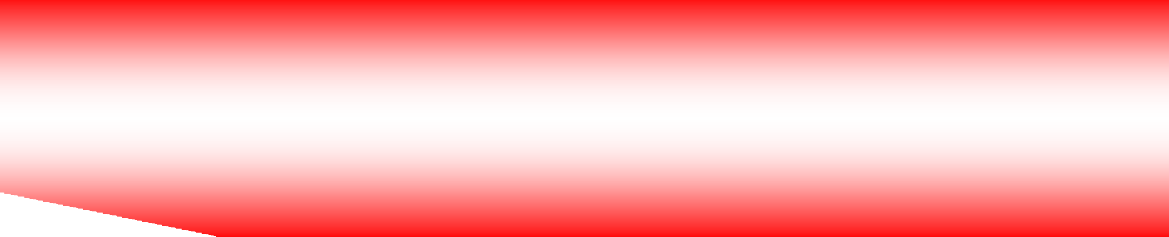 EVALUASI PELAKSANAAN RENJA TAHUN 2019 DAN CAPAIAN RENSTRA TAHUN 2020Rencana Kerja Sekretariat DPRD Provinsi Sulawesi Utara dalam pelaksanaan tahun 2020 pada umumnya mencapai 95 %, walaupun ada beberapa program dan kegiatan yang harus menyesuaikan dengan aktivitas dari DPRD Provinsi Sulawesi Utara yang melaksanakan fungsi anggaran, legislasi dan pengawasan. Secara keseluruhan Renja Sekretariat DPRD Provinsi Sulawesi Utara Tahun 2020 terutama program dan kegiatan yang mendukung pelaksanaan Fungsi dari DPRD dapat dilaksanakan, namun program DPRD Provinsi Sulawesi Utara tahun 2020 sudah berbeda dengan program DPRD Provinsi Sulawesi Utara pada tahun 2021 untuk itulah ada kegiatan yang tidak dapat dilaksanakan tuntas seratus persen yaitu pembangunan gedung kantor DPRD dan Pembahasan Rancangan Peraturan Daerah. 	  Evaluasi Hasil Pelaksanaan Rencana Kerja Sekretariat DPRD Provinsi  Sulawesi Utara Untuk Triwulan I, II, III, IV Tahun 2022 adalah sebagai   Berikut :Program  	    : Penunjang Urusan Pemerintahan Daerah      ProvinsiKegiatan         : Perencanaan, Penggangaran dan evaluasi kinerja  Perangkat Daerah.		Sub Kegiatan    :  - Koordinasi dan Penyusunan Dokumen RKA-SKPD      -	Koordinasi dan Penyusunan Dokumen Perubahan RKA-SKPDKoordinasi dan Penyusunan Perubahan DPA SKPDKoordinasi dan Penyusunan Laporan Capaian Kinerja dan Ikhtisar Realisasi Kinerja SKPDKegiatan	: Administrasi Barang Milik Daerah Pada Perangkat  Daerah		Sub Kegiatan	 : - Rekonsiliasi dan Penyusunan Laporan Barang Milik      Daerah Pada SKPDPenatausahaan Barang Milik Daerah pada SKPDKegiatan 	: Administrasi Kepegawaian Perangkat Daerah Sub Kegiatan : Pengadaan Pakaian DinasKegiatan	: - Administrasi Umum Perangkat DaerahSub Kegiatan	: - Penyediaan Peralatan dan Perlengkapan KantorPenyediaan Bahan Bacaan dan Perundang-undanganPenyelenggaraan Rapat Koordinasi dan Konsultasi SKPD II Program : Dukungan Pelaksanaan Tugas dan Fungsi DPRD	Kegiatan : Pembentukan Perda Perangkat Daerah	Sub Kegiatan : - Penyusunan Tatatertib DPRD	Kegiatan : Pembahasan Kebijakan AnggaranPembahasan KUA PPASPembahasan Perubahan KUA PPASPembahasan APBDPembahasan Perubahan APBDPembahasan pertanggungjawaban APBDProgram, Kegiatan dan Sub Kegiatan ini diantara triwulan I, II, III, IV masih belum ada pagu karena pagu berjalan akan dipakai di Triwulan berikutnya.Tabel E. 55 Evaluasi Hasil Pelaksanaan Renja Triwulan I, II, III, IV Tahun 2022Sekretariat DPRD Provinsi Sulawesi UtaraRealisasi Program dan Kegiatan yang tidak memenuhi target Tahun 2020 sebagai berikut : 	Perbandingan Target dan Realisasis 2019 dan 2020Dengan penjelasan :Pada Kegiatan Pelaksanaan Administrasi Umum terdapat efisiensi biaya pada sub kegiatan Pengelolaan Cleaning Service, dimana pada tahun-tahun sebelumnya di pihak ketigakan dan pada tahun 2019 dilakukan secara sewakelola sehingga terdapat evisiensi biaya sebesar Rp. 943,241.980;Perjalanan dinas Luar Negeri pada Kegaitan Peningkatan Kapasitas Pimpinan dan Anggota DPRD juga terdapat efisiensi biaya, dimana pada perjalanan dinas luar negeri dimana hak tiket untuk anggota DPRD adalah bisnis class, ketika melaksanakan kunjungan kerja ke luar negeri Anggota DPRD menggunakan tiket economi class;Pada kegiatan Reses Anggora DPRD juga terdapat efisiensi biaya dimana ada beberapa anggota DPRD yang melaksanakan reses tertapi tidak menggunakan dana reses, dan pelaksanaan reses dilaksanakan dengan mengunjungi rumah-rumah warga secara langsung atau dengan pertemuan-pertemuan kecil.Capaian Renstra Tahun 2019 rata-rata dapat dicapai, walaupun ada hal-hal yang perlu dibenahi.Untuk lebih jelasnya tergambar pada Evaluasi Pelaksanaan Renja Sekretariat DPRD Prov. Sulut Tahun 2022 Dan Capaian Renstra Sekretariat DPRD Provinsi Sulut Tahun 2021 dapat dilihat pada lampiran tabel T.C 29 Rekapitulasi Evaluasi Pelaksanaan Renja SKPD Tahun 2019 dan Pencapaian Renstra Tahun 2020.TABEL T-C 29REKAPITULASI EVALUASI HASIL PELAKSANAAN RENJA PERANGKAT DAERAH DAN PENCAPAIAN RENSTRA PERANGKAT DAERAH s/d TAHUN 2021PROVINSI SULAWESI UTARAPERANGKAT DAERAH : SEKRETARIAT DPRD	SEKRETARIS DPRD PROVINSI SULAWESI UTARAGLADY N.L. KAWATU, SH, M.Si PEMBINA UTAMA MADYA NIP. 19671223 199203 2 007ANALISIS KINERJA PELAYANAN PERANGKAT DAERAHSekretariat DPRD Provinsi Sulawesi Utara sebagai unsur pelayanan terhadap DPRD Provinsi Sulawesi Utara pada rencana kinerja pelayanan serta target dan realisasi pencapaian dapat dianalisis Tahun 2018 sampai dengan Tahun 2019 berjalan sesuai yang diharapkan dari Target Rencana Strategi 2016-2021. Program dan Kegiatan rata-rata dapat dilaksanakan walaupun terjadi penyesuaian kegiatan dibeberapa program namun semuanya tidak berpengaruh secara signifikan terhadap outcome dan output dari Kinerja Program dan Kegiatan, bahkan realisasi capaian dapat dilaksanakan, hal ini ada pada Analisis Kinerja Pelayanan Sekretariat DPRD Prov. Sulut Tahun 2019 - 2020 dapat dilihat pada Tabel T-C 30 Pencapaian Kinerja Pelayanan Sekretariat DPRD Provinsi Sulut.Tabel T-C. 30.PENCAPAIAN KINERJA PELAYANAN SEKRETARIAT DPRD PROVINSI SULAWESI UTARAISU-ISU PENTING PENYELENGGARAAN TUGAS DAN FUNGSI PERANGKAT DAERAHKeberadaan dan posisi Sekretariat DPRD sangatlah strategis, mengingat bahwa lewat dukungan dan fasilitasi dari Sekretariat DPRD, lembaga legislatif dalam hal ini DPRD Provinsi Sulawesi Utara dapat melaksanakan tugas dan fungsi secara maksimal dengan menghasilkan produk-produk DPRD yang berkualitas.Tugas dan fungsi Sekretariat DPRD dapatlah dijalankan dengan baik apabila faktor-faktor penunjang dalam pelaksanaan tugas-tugas dari Sekretariat DPRD memiliki kapasitas yang memadai.Dengan memperhatikan analisis lingkungan strategis dari Sekretariat DPRD, ternyata isu-isu penting yang menjadi kendala penyelenggaraan tugas dan fungsi dari Sekretariat DPRD antara lain adalah : Sarana dan Prasarana DPRD Provinsi Sulut yang belum memenuhi syarat, artinya perlu segera diselesaikannya pembangunan gedung baru DPRD Provinsi Sulawesi Utara. Disamping itu pula perlu adanya peningkatan SDM dan Kelembagaan DPRD dan mendorong staf untuk menguasai Teknologi Informasi.Disamping	hal	tersebut	diatas	Sekretariat	DPRD	juga	mempunyai kewajiban untuk memfasilitasi pelaksanaan Tugas dan Fungsi DPRD. Salah satu Fungsi dari DPRD yang mempunyai pengaruh terhadap Kinerja DPRD adalah Fungsi Legislasi yaitu membentuk Perda bersama Gubernur.Dalam menjalankan fungsi legislasi yang optimal di Tahun 2018, melalui Badan Legislasi, DPRD Provinsi Sulawesi Utara melakukan perencanaan legislasi dengan menginventarisir usulan-usulan rancangan Peraturan Daerah, melakukan pengkajian dan bekerjasama dengan kelompok pakar/ tenaga ahli dan pemangku kepentingan terkait untuk mendapatkan informasi serta masukan demi terwujudnya suatu Peraturan Daerah yang berkualitas, perencanaan legislasi tersebut dituangkan dalam Program Legislasi Daerah Provinsi Sulawesi Utara Tahun 2016 dan ditetapkansebelum ditetapkannya APBD Tahun Anggaran 2021 agar setiap Rancangan Peraturan Daerah dapat di dukung dengan Anggaran yang memadai sebagaimana perintah Undang-Undang Nomor 12 Tahun 2011 Pasal 34 ayat (3) Pasal 34 ayat (3) Undang-Undang Nomor 12 Tahun 2011 yang mengamanatkan bahwa “Penyusunan dan Penetapan Prolegda Provinsi dilakukan setiap tahun sebelum Penetapan Rancangan Peraturan Daerah Provinsi tentang Anggaran Pendapatan dan Belanja Daerah Provinsi”.Untuk realisasi capaian kinerja dalam rangka menghasilkan produk legislasi di Tahun 2021, DPRD Provinsi Sulawesi Utara bersama Pemerintah Provinsi Sulawesi Utara berusaha terus bersinergi dalam rangka membangun Sulawesi Utara mewujudkan Visi Pemerintah Sulawesi Utara yang berbudaya, berdaya saing, dan sejahtera, yang diantaranya dapat dicapai dengan Pembangunan Hukum untuk kesejahteraan rakyat, sehingga DPRD Provinsi Sulawesi Utara melalui Panitia Khusus Pembahas Rancangan peraturan Daerah Inisiatif DPRD yang merupakan bagian dari Badan Legislasi DPRD Provinsi Sulawesi Utara telah mengajukan Ranperda yang telah ditetapkan menjadi Perda Inisiatif DPRD melalui sidang Paripurna, sebagaimana yang tertuang dalam Program Legislasi Daerah Tahun 2021 untuk dibahas bersama oleh DPRD Provinsi Sulawesi Utara, Pemerintah Provinsi Sulawesi Utara dan Pemangku Kepentingan terkait, sementara demi terwujudnya peningkatan kesejahteraan rakyat Pemerintah Provinsi Sulawesi Utara telah mengajukan Rancangan Peraturan Daerah Anggaran Pendapatan dan Belanja Daerah Provinsi Sulawesi Utara.Namun selama ini pelaksanaan penetapan Perda oleh DPRD Provinsi Sulawesi Utara belum berjalan secara maksimal. Hal-hal ini terbentur dengan kendala-kendala serta hambatan-hambatan. Adapun kendala serta hambatan yang dihadapi DPRD Provinsi Sulawesi Utara diantaranya adalah :Perlunya Naskah Akademik dalam pembentukan Peraturan Daerah yang pembuatannya memerlukan waktu yang lama;DPRD Provinsi Sulawesi Utara melalui Badan Legislasi memberikan perhatian khusus serta mengedepankan asas kehati-hatian dalam bekerjasama dengan Pihak Akademisi, Kelompok Pakar maupun tenaga ahli dalam membuat Rancangan Peraturan Daerah serta Naskah Akademik;Dalam membentuk Peraturan Daerah DPRD Provinsi Sulawesi Utara membutuhkan waktu yang cukup panjang mulai dari mempersiapkan Program Legislasi Daerah, melakukan penelitian Lapangan, melakukan Penelitian Kepustakaan, melakukan Forum Group Diskusi dengan Pemangku Kepentingan terkait bahkan meminta masukan dari masyarakat untuk menghasilkan Produk Peraturan Daerah yang benar-benar sejalan dengan kebutuhan masyarakat ;Beberapa hambatan serta kendala tersebut tidak menyurutkan kinerja DPRD Provinsi Sulawesi Utara untuk berupaya mencapai Peraturan Daerah yang berkualitas dan mengakomodir kebutuhan rakyat, sehingga rancangan Peraturan Daerah dalam Program Legislasi Daerah Tahun 2017 yang belum ditetapkan menjadi Peraturan Daerah ditampung untuk dimasukan dalam Program Legislasi Daerah Tahun 2018.REVIEW TERHADAP RANCANGAN AWAL RKPDRancangan awal Rencana Kerja Pemerintah Daerah memberikan gambaran dan tinjauan awal perencanaan serta analisa terhadap kebutuhan yang mendesak untuk dilaksanakan. Dari hasil analisa terhadap pagu indikatif dan kebutuhan dana ternyata tidak jauh berbeda. Pagu indikatif dan kebutuhan dana yang menonjol yang dilaksanakan di tahun 2020 adalah fasilitas gedung kantor dan peningkatan kapasitas lembaga legislatif, Review terhadap RKPD dimaksudkan untuk membandingkan antara rumusan hasil identifikasi kebutuhan program dan kegiatan berdasarkan analisis kebutuhan yangtelah mempertimbangkan kinerja pencapaian target Renstra Sekretariat DPRD Provinsi Sulawesi dan tingkat kinerja yang dicapai oleh Sekretariat DPRD Provinsi Sulawesi, dengan arahan Kepala Daerah terkait prioritas program dan kegiatan serta pagu indikatif yang disediakan untuk Sekretariat DPRD Provinsi Sulawesi berdasarkan RKPD. RKPD Tahun 2022 berpedoman pada RPJMD 2016-2021 (revisi) dengan memperhatikan kebijakan-kebijakan Nasional dan Provinsi yang relevan. Rancangan awal RKPD Provinsi Sulawesi Utara 2022 telah disusun dan sebelum ditetapkan menjadi dokumen RKPD, perlu dilakukan review terhadap rancangan awal tersebut untuk mengakomodir kebutuhan Perangkat Daerah yang belum tercantum dalam rancangan RKPD. Rencana program dan kegiatan dalam Revisi Renstra Sekretariat DPRD Provinsi Sulawesi Tahun 2016 - 2021 merupakan penjabaran dari RPJMD PemerintahProvinsi Sulawesi Utara yang terdiri dari dari program yang menunjang secara langsung pencapaian visi dan misi dan program prioritas dalam rangka penyelenggaraan pemerintahan daerah. Program prioritas untuk mendukung pencapaian tujuan pembangunan yang dilaksanakan Sekretariat DPRD Provinsi Sulawesi Utara pada urusan DPRD. Pada Tabel T-C.31, Lampiran Permendagri 86 Tahun 2017 ini, diperlukan:Perbaikan indikator pada program/kegiatan, agar lebih tajam dan tepat sasaran, terutama kegiatan-kegiatan teknis;Penambahan pagu kegiatan OPD, penambahan atau pengurangan target kinerja dan pagu kegiatan, serta perubahan lokasi dan kelompok sasaran kegiatan;Adanya penambahan target capaian, lokasi dan penyesuaian dengan kebutuhan tahun berjalan.Tabel T-C 31, Lampiran Permendagri 86 Tahun 2017Review Terhadap Rancangan Awal RKPD Tahun 2020 Provinsi Sulawesi UtaraSKPD : SEKRETARIAT DPRD PROVINSI SULAWESI UTARA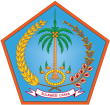 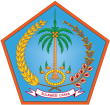 	RENJA 2022PENELAAHAN USULAN PROGRAM DAN KEGIATAN MASYARAKAT Sebagai satu lembaga yang menjadi representasi rakyat, Dewan Perwakilan			Rakyat		Daerah	mempunyai				tugas		menampung	serta menyalurkan aspirasi masyarakat lewat kegiatan reses maupun hasil kunjungan lapangan dan aspirasi unjuk rasa dan surat yang masuk di DPRD Provinsi Sulawesi Utara. Sekretariat DPRD adalah unsur staf juga mempunyai fungsi pelayanan kepada masyarakat, menyusun usulan program dan kegiatan yang diusulkan para pemangku kepentingan, baik dari kelompok masyarakat terkait langsung dengan pelayanan, LSM, asosiasi,		perguruan			tinggi			maupun		dari		OPD		Provinsi		dan kabupaten/kota yang langsung ditujukan, maupun berdasarkan hasil pengumpulan	informasi	dari		penelitian	lapangan		dan	pengamatan pelaksanaan Rapat Koordinasi serta pelaksanaan Musrenbang di tingkat Kab/Kota.			Kajian	usulan		program		dan			kegiatan		dari		masyarakat merupakan bagian dari kegiatan jaring aspirasi terkait kebutuhan dan harapan	pemangku		kepentingan,	terhadap	prioritas dan sasaran pelayanan serta kebutuhan pembangunan tahun yang direncanakan, sesuai dengan tugas dan fungsi Sekretariat DPRD Provinsi Sulawesi Utara. Adapun deskripsi yang disajikan dalam penelaahan usulanprogram dan kegiatan masyarakat, secara umum sebagai berikut :Penjelasan tentang proses bagaimana usulan program/kegiatan usulan pemangku kepentingan tersebut diperoleh berdasarkan hasil inventarisasi usulan-usulan program/kegiatan dari masyarakat;Penjelasan tentang kesesuaian usulan tersebut dikaitkan dengan isu penting penyelenggaraan tugas pokok dan fungsi OPD; danRekapitulasi usulan program/kegiatan yang sesuai dengan isu-isu penting penyelenggaraan tugas pokok dan fungsi OPD.Hasil usulan program dan kegiatan dari masyarakat disajikan dalam bentuk seperti dibawah ini :Tabel T.C.32, Lampiran Permendagri 86 Tahun 2017)Usulan Program dan Kegiatan Dari Pemangku Kepentingan Tahun 2022.Provinsi Sulawesi UtaraOPD : SEKRETARIAT DPRD PROVINSI SULAWESI UTARA		RENJA 2022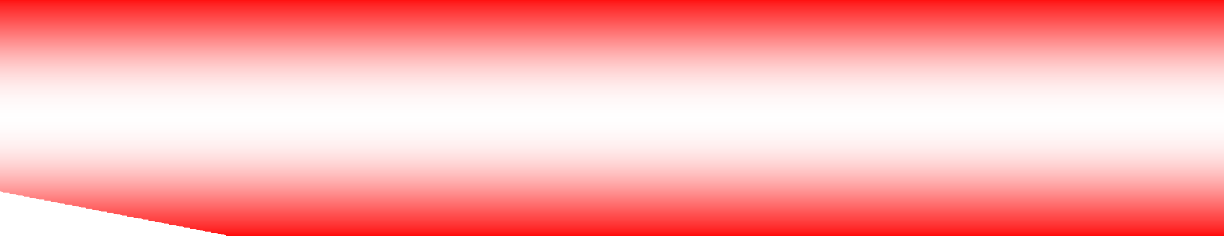 Peraturan Menteri Dalam Negeri Nomor 13 Tahun 2006 yang telah disempurnakan dengan Peraturan Menteri Dalam Negeri Nomor 59 Tahun 2007 tentang Pedoman Pengelolaan Keuangan Daerah menyatakan bahwa Anggaran Pendapatan dan Belanja Daerah (APBD) mempunyai fungsi otorisasi, perencanaan, pengawasan, alokasi, distribusi dan stabilisasi. Fungsi perencanaan dalam APBD, mengandung arti bahwa anggaran daerah menjadi pedoman bagi manajemen dalam merencanakan kegiatan pada tahun yang bersangkutan.Untuk menyusun APBD, pemerintah daerah menyusun RKPD yang merupakan penjabaran dari RPJMD dengan menggunakan bahan dari Renstra SKPD untuk jangka waktu 5 (lima) tahun yang mengacu kepada Rencana Kerja Pemerintah.Perubahan Rencana Strategi Sekretariat DPRD Provinsi Sulawesi Utara Tahun 2022 merupakan pedoman melaksanakan Program dan kegiatan di Tahun 2022 yang merupakan penjabaran dari Visi, Misi dan Program yang ada yang memuat program dan kegiatan Tahun 2022, dan juga berangkat dari Tugas Pokok dan Fungsi dari Sekretariat DPRD Provinsi Sulawesi Utara, melaksanakan administrasi untuk mendukung Tugas Pokok dan Fungsi dari DPRD Provinsi Sulawesi Utara. Rencana program dan kegiatan dalam Dokumen Perubahan Rancangan Akhir Renja Sekretariat DPRD Provinsi Sulawesi Utara berdasarkan hasil pada tahapan Finalisasi Rancangan Akhir RKPD. Perubahan Rancangan Rencana Kerja Sekretariat DPRD Tahun 2022 adalah 2 Program, 19 Kegiatan dan 62 Sub Kegiatan yang sebelumnya 72 Sub Kegiatan, Hal ini mengalami perubahan karena anggaran yang diAhlikan ke Sub Kegiatan lain yang lebih diPerlukan.RENJA 2022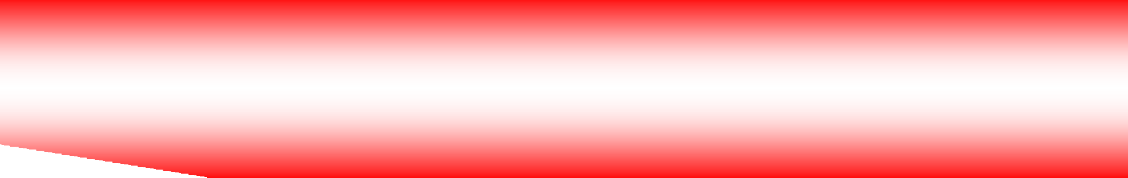 Pelaksanaan pemerintahan, pembangunan dan pembinaan kemasyarakatan di Provinsi Sulawesi Utara tidak dapat disangkal bahwa keberhasilannya mempunyai kaitan erat dengan pengambilan keputusan yang dihasilkan oleh DPRD Provinsi Sulawesi Utara. Hal ini tentunya tidak dapat dipungkiri karena dukungan administratif yang dilakukan oleh Sekretariat DPRD Provinsi Sulawesi Utara.Oleh karena itu berangkat dari hal tersebut diatas di tahun 2022 Sekretariat DPRD Provinsi Sulawesi Utara memberi perhatian yang lebih serius terhadap pemberdayaan dari segi prasarana maupun Sumber Daya Manusia (SDM) sehingga lewat dukungan administrasi yang diberikan oleh Sekretariat DPRD akan memberikan suatu hasil positif berupa semakin banyaknya produk- produk yang dihasilkan oleh DPRD yang berbasis kemajuan daerah dan kepentingan masyarakat demi daerah Sulawesi Utara.Salah satu kunci keberhasilan Sekretariat DPRD Provinsi Sulawesi Utara dalam melaksanakan tugasnya-tugasnya adalah karena adanya hubungan kerja yang baik dan harmonis antara Sekretariat DPRD dan DPRD.Demikianlah Perubahan Rencana Kerja (Renja) Sekretariat DPRD Provnsi Sulawesi Utara Tahun 2022 disusun, rencana kerja ini merupakan hasil perumusan yang ditemui dan berkembang saat ini di lingkungan Sekretariat DPRD Provinsi Sulawesi Utara, dan apabila ada perkembangan baru yang mendesak untuk ditangani dan diselesaikan akan disesuaikan dan disempurnakan sesuai kebutuhan.Manado,	Mei 2021SEKRETARIS DPRD PROVINSI SULAWESI UTARA,GLADY N.L. KAWATU, SH, M.Si PEMBINA UTAMA MADYANIP. 19671223 199203 2 007BABIPENDAHULUAN1.1	Latar BelakangLandasan HukumMaksud dan Tujuan1.4	Sistematika PenulisanBABII	EVALUASI PELAKSANAAN RENJA PERANGKATBABIVPENUTUPNONOPROGRAM/ KEGIATAN TAHUN 2020TARGETTARGETREALISASIREALISASI1.PROGRAM PELAYANAN ADMINISTRASI PERKANTORANPROGRAM PELAYANAN ADMINISTRASI PERKANTORANPROGRAM PELAYANAN ADMINISTRASI PERKANTORANPROGRAM PELAYANAN ADMINISTRASI PERKANTORANPROGRAM PELAYANAN ADMINISTRASI PERKANTORANPROGRAM PELAYANAN ADMINISTRASI PERKANTORAN1.PELAKSANAANADMINISTRASI UMUMPELAKSANAANADMINISTRASI UMUMPELAKSANAANADMINISTRASI UMUM1 Keg1 Keg84,76%2PROGRAM PENINGKATAN KAPASITASN LEMBAGA PERWAKILAN RAKYAT DAERAHPROGRAM PENINGKATAN KAPASITASN LEMBAGA PERWAKILAN RAKYAT DAERAHPROGRAM PENINGKATAN KAPASITASN LEMBAGA PERWAKILAN RAKYAT DAERAHPROGRAM PENINGKATAN KAPASITASN LEMBAGA PERWAKILAN RAKYAT DAERAHPROGRAM PENINGKATAN KAPASITASN LEMBAGA PERWAKILAN RAKYAT DAERAHPROGRAM PENINGKATAN KAPASITASN LEMBAGA PERWAKILAN RAKYAT DAERAH2KEGIATAN	PENINGKATANKAPASITAS PIMPINAN DAN ANGGOTA DPRDKEGIATAN	PENINGKATANKAPASITAS PIMPINAN DAN ANGGOTA DPRDKEGIATAN	PENINGKATANKAPASITAS PIMPINAN DAN ANGGOTA DPRD1 TA1 TA92,06%2RESES KEGIATANRESES KEGIATANRESES KEGIATAN1 TA1 TA86,14INDIKATOR KINERJATAHUN 2019TAHUN 2019TAHUN 2020TAHUN 2020TargetRealisasiTargetRealisasiPersentase layanan Penerimaan aspirasi oleh DPRD yang Difasilitasi Sekretariat DPRD dan yang ditindaklanjuti oleh DPRD :-  Pelaksanaan Reses- Aspirasi Delegasi dan surat masuk yang ditindaklanjuti lewat rekomendasi DPRD- Penginputan POKIR DPRD oleh Sekretariat DPRD 100%100%100%100%95%100%100%100%100%100%100%100%Persentase Fasilitas Layanan Peninjauan Lapangan tindak lanjut aspirasi masyarakat100%100%100%100%                     Kode                     Kode                     Kode                     KodeUrusan/Bidang Urusan Pemerintahan Daerah dan Program/KegiatanIndikator Kinerja Program (outcome) dan Kegiatan (output)Target Kinerja Capaian Program (Renstra Perangkat Daerah) 2022Target Kinerja Capaian Program (Renstra Perangkat Daerah) 2022Realisasi Target Kinerja Hasil Program dan Keluaran Kegiatan s/d tahun 2019Realisasi Target Kinerja Hasil Program dan Keluaran Kegiatan s/d tahun 2019Target dan Realisasi Kinerja Program dan Kegiatan Tahun 2020Target dan Realisasi Kinerja Program dan Kegiatan Tahun 2020Target dan Realisasi Kinerja Program dan Kegiatan Tahun 2020Target dan Realisasi Kinerja Program dan Kegiatan Tahun 2020Target dan Realisasi Kinerja Program dan Kegiatan Tahun 2020Target Program dan Kegiatan (Renja Perangkat Daerah Tahun 2021)Target Program dan Kegiatan (Renja Perangkat Daerah Tahun 2021)Prakiraan Realisasi Capaian Target Renstra Perangkat Daerah s/d tahun 2020Prakiraan Realisasi Capaian Target Renstra Perangkat Daerah s/d tahun 2020Prakiraan Realisasi Capaian Target Renstra Perangkat Daerah s/d tahun 2020Prakiraan Realisasi Capaian Target Renstra Perangkat Daerah s/d tahun 2020                     Kode                     Kode                     Kode                     KodeUrusan/Bidang Urusan Pemerintahan Daerah dan Program/KegiatanIndikator Kinerja Program (outcome) dan Kegiatan (output)Target Kinerja Capaian Program (Renstra Perangkat Daerah) 2022Target Kinerja Capaian Program (Renstra Perangkat Daerah) 2022Realisasi Target Kinerja Hasil Program dan Keluaran Kegiatan s/d tahun 2019Realisasi Target Kinerja Hasil Program dan Keluaran Kegiatan s/d tahun 2019Target Renja Perangkat Daerah Tahun 2020Target Renja Perangkat Daerah Tahun 2020Realisasi Renja Perangkat Daerah Tahun 2020Realisasi Renja Perangkat Daerah Tahun 2020Tingkat Realisa si (%)Target Program dan Kegiatan (Renja Perangkat Daerah Tahun 2021)Target Program dan Kegiatan (Renja Perangkat Daerah Tahun 2021)Prakiraan Realisasi Capaian Target Renstra Perangkat Daerah s/d tahun 2020Prakiraan Realisasi Capaian Target Renstra Perangkat Daerah s/d tahun 2020Prakiraan Realisasi Capaian Target Renstra Perangkat Daerah s/d tahun 2020Prakiraan Realisasi Capaian Target Renstra Perangkat Daerah s/d tahun 2020                     Kode                     Kode                     Kode                     KodeUrusan/Bidang Urusan Pemerintahan Daerah dan Program/KegiatanIndikator Kinerja Program (outcome) dan Kegiatan (output)Target Kinerja Capaian Program (Renstra Perangkat Daerah) 2022Target Kinerja Capaian Program (Renstra Perangkat Daerah) 2022Realisasi Target Kinerja Hasil Program dan Keluaran Kegiatan s/d tahun 2019Realisasi Target Kinerja Hasil Program dan Keluaran Kegiatan s/d tahun 2019Target Renja Perangkat Daerah Tahun 2020Target Renja Perangkat Daerah Tahun 2020Realisasi Renja Perangkat Daerah Tahun 2020Realisasi Renja Perangkat Daerah Tahun 2020Tingkat Realisa si (%)Target Program dan Kegiatan (Renja Perangkat Daerah Tahun 2021)Target Program dan Kegiatan (Renja Perangkat Daerah Tahun 2021)Realisasi Capaian Program dan Kegiatan s/d tahun 2021Realisasi Capaian Program dan Kegiatan s/d tahun 2021Tingkat Capaian Realisasi Target Renstra (%)Tingkat Capaian Realisasi Target Renstra (%)111123445566778=(7/6)99101011=(10/4)11=(10/4)4UNSUR PENDUKUNG URUSAN PEMERINTAH402SEKRETARIAT DPRD40201PROGRAM PENUNJANG URUSAN PEMERINTAH DAERAH402011.01Perencanaan dan Evaluasi Kinerja Perangkat Daerah402011.0101Penyusunan Renstra dan Renja Perangkat DaerahRenstra dan Renja Set.DPRD2Dok12Dok2dok2dok100%2dok2dok51.69%402011.0102Penyusunan Program dan Kegiatan Perangkat Daerah Dalam Dokumen PerencanaanTersusunnya Dokumen Perencanaan dan Anggaran OPD12bln12bln12bln12bln100%12bln36bln51.69%402011.0105Evaluasi Kinerja Perangkat DaerahEvaluasi Kinerja Sekretariat DPRD3Dok12Dok3dok3dok100%3dok9dok100%402011.02Administrasi Keuangan402011.0201Penyediaan Gaji dan Tunjangan ASN86 ASN14bln12bln14bln14bln100%14bln14bln100%402011.0202Penyediaan Administrasi Pelaksanaan Tugas ASNAdministrasi Pelaksanaan Tugas3Dok12Dok3dok3dok8.75%3dok9dok8.75%402011.0203Penyiapan Bahan Pelaksanaan VerifikasiJumlah Verifikasi Berkas800Dok12Dok800dok800dok25.89%800dok800dok25.89%402011.0205Pengelolaan dan Penyiapan Bahan Tanggapan PemeriksaanTanggapan Atas Hasil Pemeriksaaan1Dok12Dok1dok1dok4.30%1dok1dok4.30%402011.0206Penyusunan Laporan Capaian Kinerja dan Ikhtisar Realisasi Kinerja SKPDPenyusunan Laporan Capaian Kinerja dan Ikhtisar Realisasi Kinerja SKPD1Lap1Lap1Lap1Lap0%1Lap1Lap0%402011.0207Penyusunan Laporan Keuangan Bulanan/SemesteranPenyusunan Laporan Bulanan12Lap12Lap12Lap12Lap100%12Lap12Lap0%402011.0208Penyusunan Pelaporan Prognosis Realisasi AnggaranLaporan Prognosis1Dok12Dok1dok1dok100%1dok1dok0%402011.0209Penyusunan Pelaporan Keuangan Akhir TahunPenyusunan Pelaporan Keuangan Akhir Tahun1Lap1Lap1Lap1Lap100%1Lap1Lap0%402011.03Administrasi Umum402011.0302Penyediaan Jasa Komunikasi, Sumber Daya Air dan ListrikJasa Komunikasi Listrik dan Air12bln12bln12bln12bln100%12bln12bln23.27%402011.0307Penyediaan Jasa Administrasi KeuanganAdministrasi Keuangan12bln12bln12bln12bln100%12bln12bln100%402011.0308Penyediaan Jasa Kebersihan KantorJasa Cleaning Service12bln12bln12bln12bln100%12bln12bln3.28%402011.0309Penyediaan Jasa Perbaikan Peralatan KerjaJasa Perbaikan Peralatan Kerja1TA1TA1TA1TA100%1TA1TA100%402011.0314Penyediaan Peralatan Rumah TanggaPeralatan Rumah Tangga1TA1TA1TA1TA100%1TA1TA62.68%402011.0318Rapat-Rapat Koordinasi dan Konsultasi ke Luar DaerahJumlah Rapat dan Koordinasi dan Konsultasi Keluar Daerah24Kali24kali24kali24kali100%24kali24kali100%402011.0325Pengadaan Peralatan KantorTersedianya Peralatan Kantor12bln12bln12bln12bln100%12bln12bln0%402011.0329Pemeliharaan Rutin/Berkala Gedung KantorTercapainnya Pemeliharaan Rutin/Berkala Gedung Kantor100Keg100keg100keg100keg100%100keg100keg11.52%402011.0330Pemeliharaan Rutin/Berkala Mobil JabatanTersedianya Pemeliharaan Rutin/berkala mobil jabatan100Keg100keg100keg100keg100%100keg100keg12.11%402011.0331Pemeliharaan Rutin/Berkala Kendaraan Dinas/OperasionalTersedianya Pemeliharaan Rutin/Berkala Kendaraan Dinas Operasional0Keg27keg0keg0keg100%100keg100keg15.92%402011.0333Pemeliharaan Rutin/Berkala Perlengkapan Gedung KantorPemeliharaan Rutin/Berkala Peralatan/Perlengkapan Gedung Kantor36Keg36keg36keg36keg75%36keg36keg11.52%402011.0339Rehabilitasi Sedang/Berat Rumah Gedung KantorRehabilitasi Sedang/Berat Gedung Kantor13Keg65keg13keg13keg85%100keg100keg9.99%402011.04Peningkatan Disiplin dan Kapasitas Sumber Daya Aparatur402011.0402Pengadaan Pakaian Dinas Beserta PerlengkapannyaPDH Pegawai Set.DPRD195Paket195Pak195Pak195Pak100%195Pak195Pak79.07%402011.0405Pengadaan Pakaian Khusus Hari-Hari TertentuTersediannya Pakaian Khusus Hari-Hari Tertentu95Paket95Pak95Pak95Pak100%95Pak95Pak100%402011.0409Pendidikan dan Pelatihan FormalPendidikan dan Pelatihan Formal1Keg1keg1keg1keg100%1keg1keg100%402011.0410Sosialisasi Peraturan Perundang-undanganJumlah Pelaksanaan Sosialisasi Peraturan Perundang-undangan4Keg4keg4keg4keg100%4keg4keg0%402011.0411Bimbingan Teknik Implementasi Peraturan Perundang-undanganBimbingan Teknis4Keg4keg4keg4keg100%4keg4keg31.94%402021.01'layanan administrasi dprd402021.0101Penyelengaraan Administrasi, ketatausahaan dan Kepegawaian DPRDTerlaksananya Penyelenggaraan Administrasi, Ketatausahaan dan Kepegawaia12bln12bln12bln12bln100%12bln12bln100%402021.0102Fasilitasi Rapat DPRDFasilitasi Rapat DPRD30Kali30kali30kali30kali100%30kali30kali6.77%402021.0103Penyediaan Fasilitasi Fraksi DPRD5 Fraksi12bln12bln12bln12bln100%12bln12bln18.91%402021.0104Pengadaan dan Pemeliharaan Kebutuhan Rumah Tangga Pimpinan DPRDPengadaan dan Pemeliharaan Kebutuhan Rumah Tangga Pimpinan DPRD12Keg12keg12keg12keg100%12keg12keg0%402021.02'Layanan Keuangan dan Kesejahteraan DPRD402021.0202Penyediaan Pakaian Dinas dan Atribut DPRDPsh,Psl,Emblem,Psr dan Pakaian Kerja315Paket315Pak315Pak315Pak100%315Pak315Pak0%402021.0203Pelaksanaan Medical Check Up DPRDPemeriksaan Kesehatan Untuk Pimpinan dan Anggota DPRD45Orang45Org45Org45Org100%45Org45Org6.21%40203'PROGRAM DUKUNGAN PELAKSANAAN TUGAS DAN FUNGSI DPRD402031.01'Pembentukan Perda dan Peraturan DPRD402031.0101Penyusunan dan Pembahasan Program Pembentukan Peraturan DaerahPropemperda1Dok1Dok1dok1dok100%1dok1dok14.63%402031.0102Pembahasan Rancangan PerdaPembahasan rancangan Perda6Prd6Prd6Prd6Prd100%6Prd6Prd22.67%402031.0104Fasilitasi Penyusunan Naskah AkademikNaskah Akademik2Dok2dok2dok2dok100%2dok2dok8.46%402031.0105Penyusunan Tata Tertib DPRDTata Tertib DPRD1Dok1Dok1Dok1Dok100%1Dok1Dok1.66%4020302'Pembahasan Kebijakan Anggaran402031.0201Pembahasan KUA dan PPASDokumen KUA/PPAS2Dok2Dok2dok2dok80%2dok8dok0%402031.0202Pembahasan KUA dan PPAS PerubahanPembahasan KUA/PPAS Perubahan1Dok1Dok1dok1dok100%1dok1dok0%402031.0203Pembahasan APBDTersusunnya APBD Induk1Dok1Dok1dok1dok100%1dok1dok0%402031.0204Pembahasan APBD PerubahanTersusunnya APBD Perubahan1Dok1Dok1dok1dok100%1dok1dok0%402031.0205Pembahasan Laporan SemesterLaporan Semester1Dok1Dok1dok1dok100%1dok1dok0%402031.0206Pembahasan Pertanggung Jawaban APBDPertanggungjawaban APBD1Dok1Dok1dok1dok100%1dok1dok0%402031.03'Pengawasan Penyelenggaraan Pemerintah402031.0301Pengawasan Urusan Pemerintahan Bidang Pemerintahan dan HukumRapat Koordinasi Konsultasi Komisi I Bidang Pemerintahan, Hukum dan Ham24keg24keg24keg24keg100%24keg24keg31.66%402031.0302Pengawasan Urusan Pemerintahan Bidang InfrastrukturRapat Koordinasi Konsultasi Komisi III Bidang Infrastruktur24keg24keg24keg24keg100%24keg24keg25.74%402031.0303Pengawasan Urusan Pemerintahan Bidang Kesejahteraan RakyatRapat Koordinasi Konsultasi Komisi IV Kesejahteraan Rakyat24keg24keg24keg24keg100%24keg24keg33.30%402031.0304Pengawasan Urusan Pemerintahan Bidang PerekonomianRapat Koordinasi Konsultasi Komisi II Bidang Perekonomian dan Keuangan24keg24keg24keg24keg100%24keg24keg20.76%402031.04Peningkatan Kapasitas DPRD402031.0401Orientasi DPRDAnggota DPRD yang Mengikuti Orientasi6Orang6Org6Org6Org100%6Org6Org0%402031.0402Bimbingan Teknis DPRDAnggota DPRD yang Mengikuti Bimtek'45Orang45Org45Org45Org100%45Org45Org12.38%402031.0403Publikasi dan Dokumentasi DewanJasa Media dan Dokumentasi Kegiatan DPRD12Dok12Dok12Dok12Dok100%12Dok12Dok17.63%402031.0404Penyediaan Kelompok Pakar dan Tim AhliKelompok Pakar dan Tim Ahli Alat Kelengkapan DPRD8Orang8Org8Org8Org100%8Org8Org31.96402031.0405Penyediaan Tenaga Ahli Fraksi5 Orang12bln12bln12bln12bln100%12bln12bln16.24%402031.0407Penyusunan Program Kerja DPRDRKT DPRD1Dok1Dok1Dok1Dok100%1Dok1Dok0%402031.05Penyerapan dan Penghimpunan Aspirasi Masyarakat402031.0502Penyusunan Pokok-pokok Pikiran DPRDPokir DPRD1Dok1Dok1Dok1Dok100%1Dok1Dok0%402031.0503Pelaksanaan ResesTerlaksananya Reses dalam Rangka Menyerap Aspirasi Masyarakat3Keg3keg3keg3keg100%3keg3keg0%402031.06'Pelaksanaan dan Pengawasan Kode Etik DPRD402031.0601Penyusunan Kode Etik DPRDKode Etik DPRD1Dok1Dok1Dok1Dok100%1Dok1Dok2.23%402031.0602Pengawasan Kode Etik DPRDPengawasan Kode Etik4Keg4keg4keg4keg100%4keg4keg0%402031.07Pembahasan Kerja Sama Daerah402031.0702Penyusunan Bahan Komunikasi dan PublikasiInformasi Kegiatan DPRD di Media Cetak dan Elektronika40Media40Med40Med40Med100%40Med40Med0%402031.08Fasilitasi Tugas Pimpinan DPRD402031.0801Koordinasi dan Konsultasi Pelaksanaan Tugas DPRDKoordinasi dan Konsultasi Pelaksanaan Tugas DPRD12bln12bln12bln12bln100%12bln12bln33.21%NOIndikatorSPM/Stan dar NasionalIKKTarget Renstra Perangkat DaerahTarget Renstra Perangkat DaerahTarget Renstra Perangkat DaerahTarget Renstra Perangkat DaerahRealisasi CapaianRealisasi CapaianProyeksiProyeksiCatatan AnalisisNOIndikatorSPM/Stan dar NasionalIKK20172018201920202017201820192020Catatan Analisis123456789101112131Meningkatnya Kualitas dan Kuantitas Sarana dan Prasarana DPRD20%20%20%20%20%20%20%20%2.Meningkatnya Kemampuan SDM diSekretariat DPRD Provinsi Sulut45252525402540403.Terlaksananya penataan administrasi keuangan yang efektifdan efisien.12121212121212124.Meningkatnya Tata Persidangan DPRD.95959595959595955.Terlaksananya Fungsi Pembuat Perda,Anggaran dan Pengawasan DPRD.666666666.Terbangunnya sistem dan proses pengambilan keputusan yang mengakomodirkepentingan masyarakat.1212121212121212KodeKodeKodeKodeProgram dan KegiatanIndikator Kinerja Program (outcome) dan Kegiatan (output)Target Kinerja Capaian Program (Renstra SKPD)Tahun 2021Target Kinerja Capaian Program (Renstra SKPD)Tahun 2021Realisas i Target Kinerja Hasil Progra m dan Keluara n Kegiata n s/d dengan tahun 2018(tahun n-3)Target dan Realisasi Kinerja Program dan Kegiatan Tahun 2019 (n- 2)Target dan Realisasi Kinerja Program dan Kegiatan Tahun 2019 (n- 2)Target dan Realisasi Kinerja Program dan Kegiatan Tahun 2019 (n- 2)Target progra m dan kegiat an{(Renj a Peran gkat Daera h Tahun 2020 n-1)}Perkiraan Realisasi Capaian Target Renstra Perangkat Daerah s/d tahun BerjalanPerkiraan Realisasi Capaian Target Renstra Perangkat Daerah s/d tahun BerjalanPerkiraan Realisasi Capaian Target Renstra Perangkat Daerah s/d tahun BerjalanKodeKodeKodeKodeProgram dan KegiatanIndikator Kinerja Program (outcome) dan Kegiatan (output)Target Kinerja Capaian Program (Renstra SKPD)Tahun 2021Target Kinerja Capaian Program (Renstra SKPD)Tahun 2021Realisas i Target Kinerja Hasil Progra m dan Keluara n Kegiata n s/d dengan tahun 2018(tahun n-3)Target RKPDTahun 2019(tahun n-2)Realis asi RKPDTahun 2019(tahun n-2)Tingka t Realis asi (%)Target progra m dan kegiat an{(Renj a Peran gkat Daera h Tahun 2020 n-1)}Perkiraan Realisasi Capaian Target Renstra Perangkat Daerah s/d tahun BerjalanPerkiraan Realisasi Capaian Target Renstra Perangkat Daerah s/d tahun BerjalanPerkiraan Realisasi Capaian Target Renstra Perangkat Daerah s/d tahun BerjalanKodeKodeKodeKodeProgram dan KegiatanIndikator Kinerja Program (outcome) dan Kegiatan (output)Target Kinerja Capaian Program (Renstra SKPD)Tahun 2021Target Kinerja Capaian Program (Renstra SKPD)Tahun 2021Realisas i Target Kinerja Hasil Progra m dan Keluara n Kegiata n s/d dengan tahun 2018(tahun n-3)Target RKPDTahun 2019(tahun n-2)Realis asi RKPDTahun 2019(tahun n-2)Tingka t Realis asi (%)Target progra m dan kegiat an{(Renj a Peran gkat Daera h Tahun 2020 n-1)}Realisasi Capaian Program dan Kegiatan s/d tahun 2020{(tahun berjalan (n-1)}Realisasi Capaian Program dan Kegiatan s/d tahun 2020{(tahun berjalan (n-1)}Tingkat Capaian Realisas i Target Renstra (%)111123445678=(7/6)*100910 = (5+7+9)10 = (5+7+9)11=(10/4)*1001URUSAN WAJIB120BIDANG URUSAN OTONOMI DAERAH, PEMERINTAHAN UMUM, ADMINISTRASI KEUANGAN DAERAH, PERANGKAT DAERAH, KEPEGAWAIAN, DANPERSANDIAN12001PROGRAM PELAYANAN ADMINISTRASI PERKANTORANMeningkatnya pelayanan administrasi perkantoran1200101Kegiatan Penyediaan Kebutuhan Administrasi UmumAdministrasi Umum Kantor12Bln38 Bln1 keg1 keg10012 bln12Bln1001200102Kegiatan Penyediaan Kebutuhan Administrasi KeuanganAdministrasi Keuangan Kantor12Bln38 Bln1 keg1 keg10012 bln12Bln1001200103Kegiatan Penyediaan Kebutuhan Administrasi Barang/JasaAdministrasi Barang/Jasa12Bln38 Bln1 keg1 keg10012 bln12Bln1001200104Kegiatan Penyediaan Kebutuhan Administrasi KepegawaianAdministrasi Kepegawaian12Bln38 Bln1 keg1 keg10012 bln12Bln1001200105Kegiatan Penataan KearsipanPenataan Kearsipan12Bln38 Bln1 keg1 keg10012 bln12Bln1001200106Kegiatan Penunjang Pelaksanaan Rapat Koordinasi dan KonsultasiKoordinasi dan Konsultasi dalam dan luar daerah40Kali120 kali1 keg1 keg10040 kali40Kali10012002PROGRAM PENINGKATAN SARANA DAN PRASARANA APARATURMeningkatnya sarana dan prasarana aparatur1200203Pembangunan gedung kantorGedung kantor DPRD Prov. Sulut1TA1 unit1 keg1 keg1001 unit1TA1001200204Pengadaan mobil jabatan1Unit5 unit1 unit1 unit1003 unit0Unit01200205Pengadaan kendaraan dinas/operasionalKendaraan operasional roda empat dan Kendaraanoperasional roda dua5Unit21 unit2 unit2 unit10021 unit0Unit01200206Pengadaan perlengkapan rumah jabatan/dinasPerlengkapan rumah jabatan/dinas4Unit12 set1 keg1 keg10012 set0Unit01200207Pengadaan peralatan dan perlengkapan gedung kantorPengadaan Peralatan dan Perlengkapan gedung kantor18Unit504 unit1 keg1 keg100504unit18Unit1001200220Pemeliharaan rutin/berkala rumah jabatanPemeliharaan rumah jabatan4Unit4 unit1 keg1 keg1004 unit4Unit1001200222Pemeliharaan rutin/berkala gedung kantorPemeliharaan rutin/berkala gedung kantor73Keg13 keg1 keg1 keg10013 keg73Keg1001200223Pemeliharaan rutin/berkala mobil jabatanPemeliharaan rutin mobil jabatan5Unit5 unit1 keg1 keg1005 unit5Unit1001200224Pemeliharaan rutin/berkala kendaraan dinas/operasionalPemeliharaan rutin kendaraan dinas/operasional44Unit44 unit1 keg1 keg10038 unit44Unit1001200226Pemeliharaan rutin/berkala peralatan/perlengkapan gedung kantorPemeliharaan rutin/berkala peralatan/perlengkapan gedung kantorPemeliharaan rutin perlengkapan gedung kantor36Set36 set1 keg1 keg10036 set36Set1001200240Rehabilitasi sedang/berat rumah jabatanRehabilitasi sedang/berat rumah jabatanInstalasi air dan Instalasi listrik0Keg2 Keg1 keg1 keg1002 unit0Keg01200242Rehabilitasi sedang/berat gedung kantorRehabilitasi sedang/berat gedung kantorRehabilitasi gedung kantor3Keg4 keg1 keg1 keg1004 keg3Keg1001200242Rehabilitasi sedang/berat gedung PameranRehabilitasi sedang/berat gedung PameranRehabilitasi gedung kantor0Keg4 keg1 keg1 keg1004 keg0Keg012003PROGRAM PENINGKATAN DISIPLIN APARATURPROGRAM PENINGKATAN DISIPLIN APARATURMeningkatnya disiplin aparatur1200302Pengadaan pakaian dinas beserta perlengkapannyaPengadaan pakaian dinas beserta perlengkapannyaPDH pegawai Set. DPRD190Stell175 Stel165Stell165Stell100190Stell190Stell10012005PROGRAM PENINGKATAN KAPASITAS SUMBER DAYA APARATURPROGRAM PENINGKATAN KAPASITAS SUMBER DAYA APARATURMeningkatnya kapasitas sumber daya aparatur1200514Sosialisasi Forum Komunikasi Sekretariat DPRDSosialisasi Forum Komunikasi Sekretariat DPRDTerlaksananya komunikasi dan kesepakatan pencapaian solusi terhadap masalah-masalah implementasi tugas dan fungsi dari Sekretariat DPRD terhadap 70 org pegawai Set. DPRD Prov. Dan Kab/Kota se-SulawesiUtara.3Keg1 keg1 keg1 keg1001 keg3Keg1001200527Pelatihan Kantor Sendiri Sekretariat DPRD Prov. SulutPelatihan Kantor Sendiri Sekretariat DPRD Prov. SulutTerlatihnya staf Set. DPRD 50 org terhadap aturan mengenai Kehumasan.3Keg8 keg3 keg3 keg10011 keg3Keg1001200528Singkronisasi Peningkatan Inovasi Pelayanan PublikSingkronisasi Peningkatan Inovasi Pelayanan PublikTerlatihnya staf Set. DPRD 50org terhadap aturan mengenai Kehumasan.5Kegkegkegkeg100keg0Keg012006PROGRAM PENINGKATAN PENGEMBANGAN SISTEM PELAPORAN CAPAIAN KINERJAKEUANGANMeningkatnya sistem pelaporan capaian kinerja keuangan1200601Penyusunan laporan capaian kinerja dan Ikhtisiar realisasi kinerja SKPDPenyusunan laporan capaian kinerja dan Ikhtisiar realisasi kinerja SKPDLAKIP Sekretariat DPRD Provinsi Sulut Tahun 2015.12Dok36 dok1 keg1 keg1001 dok12Dok1001200604Penyusunan Pelaporan Keuangan Akhir TahunLaporan Keuangan Set. DPRD Provinsi Sulut Tahun 2015Laporan Keuangan Set. DPRD Provinsi Sulut Tahun 20151Dok3 dok1 keg1 keg1001 dok1Dok1001200605Penyusunan Laporan Bulanan PDLaporan bulanan Set. DPRD Provinsi SulutLaporan bulanan Set. DPRD Provinsi Sulut12Dok36 dok12 dok12 dok10012 dok12Dok10012007Program Penyelenggaraan Hari- hari Besar Kenegaraan/KedaerahanTerlaksananya Penyelenggaraan Hari-hari Besar Kenegaraan/Kedaerahan1200701Kegiatan Pelaksanaan Pameran dan PromosiKeikutsertaan Set. DPRD padaPameran Pembangunan Provinsi Sulut Tahun 2014Keikutsertaan Set. DPRD padaPameran Pembangunan Provinsi Sulut Tahun 20141Keg3 keg1 keg1 keg1001 keg1Keg10012009Program Perencanaan Perangkat DaerahMeningkatnya sistem pelaporan capaian kinerja keuanganMeningkatnya sistem pelaporan capaian kinerja keuangan1200901Penyusunan Rencana Strategis PDPenyusunan Renstra Sekretariat DPRDPenyusunan Renstra Sekretariat DPRD0Dok1 dok1 keg1 keg1001 dok0Dok01200902Penyusunan Rencana Kerja PDPenyusunan Renja Sekretariat DPRDPenyusunan Renja Sekretariat DPRD1Dok3 dok1 keg1 keg1001 dok1Dok1001200903Penyusunan Rencana Kerja AnggaranPenyusunan RKA Serketariat DPRDPenyusunan RKA Serketariat DPRD2Dok6 dok1 keg1 keg1002 dok2Dok10012015Program Peningkatan Kapasitas Lembaga Perwakilan RakyatDaerah.Terlaksananya Peningkatan Kapasitas Lembaga DPRDTerlaksananya Peningkatan Kapasitas Lembaga DPRD1201501Rapat-rapat ParipurnaRapat-rapat Paripurna DPRD Prov. SulutRapat-rapat Paripurna DPRD Prov. Sulut25Kali75 Kali25 Kali25 Kali1003Ranper da25Kali1001201502Peningkatan Kapasitas Pimpinan dan Anggota DPRD.Kapasitas Pimpinan dan Anggota DPRDKapasitas Pimpinan dan Anggota DPRD45Org135 Org45 Org45 Org10012 kali45Org1001201504Rapat Paripurna HUT ProvinsiRapat Paripurna HUT Provinsi SulutRapat Paripurna HUT Provinsi Sulut1Kali3 kali1 Kali1 Kali10025 kali1Kali1001201505Rapat Paripurna Acara KenegaraanRapat paripurna Acara Kenegaraan.Rapat paripurna Acara Kenegaraan.1Kali3 kali1 Kali1 Kali1003 kali1Kali1001201507Rapat-rapat FraksiRapat-rapat Fraksi DPRD Prov. SulutRapat-rapat Fraksi DPRD Prov. Sulut12Kali36 Kali12 Kali12 Kali10044 keg12Org1001201509Pengadaan pakaian dinas pimpinan dan anggota DPRDPSH, PSL, Emblem, PSR dan Pakaian Kerja Lengan Panjang315Stell645 Stell315Stell315Stell1001Ranper da315Stell1001201510Pengkajian Permasalahan Hukum DPRD Provinsi Sulawesi Utara.Kajian Kasus-Kasus Hukum yang dihadapi DPRD1Keg3 keg1 keg1 keg1001 keg1Keg1001201513Keprotokolan DPRDKeprotokolan DPRD45Org135 Org45 Org45 Org10012 kali45Kali1001201515Fasilitasi Pelayanan Aspirasi MasyarakatPelayanan Aspirasi Masyarakat12Kali36 kali12 Kali12 Kali1002 kali12Kali1001201516Kegiatan ResesReses dalam rangka menyerap aspirasi masyarakat3Kali9 kali3 Kali3 Kali10012 kali3Kali1001201517Legislatif EXPOLegislatif EXPO2Kali6 kali2210012 kali2Kali1001201518Rapat-rapat Koordinasi dan Konsultasi Badan MusyawarahTerlaksananya Rapat Koordinasi dan Konsultasi12Kali36 KaliKaliKali10045 psg12Stell1001201519Koordinasi dan KonsultasiPimpinan dan Anggota DPRD Keluar DaerahTerlaksananya Koordinasi dan Konsultasi Anggota DPRD12Bln36 Bln12 Bln12 Bln1006Ranper da12Bln1001201520Orientasi dan Pendalaman Tugas Pimpinan dan Anggota DPRDProvinsi Sulawesi Utara.Bimbingan Teknis bagi DPRD Provinsi Sulut45Org135 Org45 Org45 Org1006 kasus45Kasus1001201521Medical Check Up bagi Pimpinan dan Anggota DPRDPemeriksaan Kesehatan untuk Pimpinan dan Anggota DPRD45Org135 Org45 Org45 Org1009 kali45Org1001201522Penyebarluasan Informasi Kegiatan DPRDTerlaksananya Sosialisasi UU, PP, Perda dan Peraturan Lainnya40Med ia120Media40Media40Media100135Org40Media10012060PROGRAM PELAYANAN UMUM KESEHATAN POLIKLINIKMeningkatnya Pelayanan Umum Kesehatan Poliklinik1206001Pelayanan umum kesehatan poliklinikPelayanan Kesehatan umum Poliklinik di Sekretariat DPRD12bln12bln36 bln1 keg10010012 bln12Bln10012061PROGRAM PENGUATAN FUNGSIPEMBENTUKAN PERDA DPRD PROVINSI SULAWESI UTARATerlaksananya PeningkatanFungsi Pembentukan Perda DPRD1206101Pembahasan Rancangan Peraturan Daerah Usulan GubernurRanperda Usulan Gubernur3Ran Perd a9Ranperda2Ranper da2Ranper da1009Ranper da3Ran Perda1001206102Koordinasi dan Konsultasi Pembentukan Perda ProvinsiKonsultasi Pembentukan Perda21Keg40 Keg20 Keg20 Keg10040 Keg21Keg1001206104Pembahasan RancanganPeraturan Daerah Usulan DPRD (Inisiatif)Ranperda Usulan DPRD4RanPerd a12Ranperda2Ranper da2Ranper da10012Ranper da4Ran Perda10012062PROGRAM PENGUATAN FUNGSI ANGGARAN DPRD PROVINSI SULAWESI UTARATerlaksananya Penguatan Fungsi Anggaran DPRD1206201Pembahasan, Koordinasi dan Kosultasi serta Penetapan Rancangan Peraturan Daerah Tentang Pengelolaan KeuanganDaerahRanperda APBD3Perd a9 Perda2 Perda2 Perda1009 Perda3Perda1001206202Pembahasan KUA/PPASDokumen KUA/PPAS2Dok6 Dok2 Dok2 Dok1006 Dok2Dok10012063PROGRAM PENGUATAN FUNGSI PENGAWASAN DPRD PROVINSISULAWESI UTARATerlaksananya Penguatan Fungsi Pengawasan DPRD1206301Rapat-rapat Koordinasi dan Konsultasi Komisi.Rapat Koordinasi Konsultasi Komisi24Kali42 Kali24 Kali24 Kali10042 Kali24Kali1001206302Rapat-rapat Koordinasi dan Konsultasi Badan KehormatanRapat Koordinasi dan Konsultasi Badan Kehormatan7Keg21 Keg7 Keg7 Keg10021 Keg7Keg1001206304Rapat-rapat Koordinasi dan Konsultasi LKPJKonsultasi dan Pembahasan LKPJ5Kali15 Kali5 Kali5 Kali10015 Kali5Kali1001206304Hearing/dialog dan Koordinasi dengan Pejabat Pemerintah Daerah dan TokohMasyarakat/Tokoh Agama.Koordinasi dengan pejabat Pemda dan Tokoh Masyarakat12Kali36 Kali12 Kali12 Kali10036 Kali12Kali10012094PROGRAM PENGEMBANGAN DATA/INFORMASI SKPDTersedianya Data dan Informasi Perangkat Daerah1209401Pengelolaan Website DPRD Provinsi Sulawesi UtaraWebsite DPRD Provinsi Sulawesi Utara12Bln36 Bln12 Bln12 Bln10036 Bln12Bln1001209402Percetakan Buku Kerja, Buku Agenda, Buku Saku dan Kalender DPRD Provinsi Sulawesi UtaraTersedianya Buku Kerja, Buku Agenda, Buku Saku dan Kalender DPRD ProvinsiSulawesi Utara4Keg12 Keg5 Keg5 Keg10012 Keg4Keg10012000PROGRAM URUSAN RUMAH TANGGA DPRDMeningkatnya kinerja pelayanan publik sekretariat DPRD ;INDEKS NILAI LKIPSekretariat DPRD RATA- RATA MINIMUM B1200001kegiatan kebutuhan rumah Tangga Pimpinan DPRDTersedianya Penunjang rumah tangga Pimpinan DPRD12Bln36 Bln12 Bln12 Bln10036 Bln12Bln1001200002kegiatan Pertemuan Pimpinan DPRD dengan Masyarakat DalamRangka Mendekatkan Diri dan Membangun Komunikasi.Terlaksanannya Pertemuan Dalam Rangka Membangun Komunikasi Dengan Masyarakat5Keg15 Keg5 Keg5 Keg10015 Keg5Keg100NoProgramLokasiIndikator KinerjaBesaran/ VolumeBesaran/ VolumeCatatan12345561.2.Program Penunjang Urusan Pemerintahan Daerah ProvinsiKegiatan :1. Fasilitasi Rapat koordinasi dan konsultasi DPRDKantor Sekretariat DPRDKoordinasi dan Konsultasi DPRD24 Kali12.558.948.407,--1.2.2. Pelayanan Hubungan KeprotokolanKantor Sekretariat DPRDKeprotokolan12 Kali88.411.312,--1.2. 3. Fasilitasi Fraksi DPRDKantor Sekretariat   DPRDFasilitasi Fraksi DPRD3 Kali125.230.797-1.2.Program Dukungan Pelaksanaan Tugas dan Fungsi DPRDKegiatan :1. Pembahasan Rancangan PerdaKantor Sekretariat DPRDRapat Koordinasi Konsultasi Komisi3 kali2.589.927.744,--1.2.2. Penyusunan Tata Tertib DPRDKantor Sekretariat DPRDDokumen Tata Tertib DPRD3 kali285.573.069,--NoProgramLokasiIndikator KinerjaBesaran/ VolumeBesaran/ VolumeCatatan1234556Pelaksanaan Kegiatan Reses4. Bimbingan Teknik DPRD15 Kab/Kota15 Kab/KotaReses	dalam	rangka	menyerapaspirasi masyarakatJumlah Bimbingan Teknis DPRD3 Kali3 Kali  6.869.292.081,-1.973.776.939,---